Komitet organizacyjnyProf. dr hab. Bogumiła Pilarczyk – PrzewodniczącaProf. dr hab. Jan Udała– WiceprzewodniczącyProf. dr hab. Krystyna CybulskaDr hab. Ewa Skibniewska, prof. SGGW Dr hab. Zofia Sotek, prof. USDr hab. Edward Meller, prof. ZUTDr hab. Arkadiusz TelesińskiDr hab.  Agnieszka Tomza-Marciniak Dr hab. Renata PilarczykDr  Michał Skibniewski Dr inż. Anna Mituniewicz-MałekDr Małgorzata Bąkowska – SekretarzSesja Parazytologiczna - Parazytozy ludzi i zwierzątpoświęcona pamięci profesor Wandy Kuźnej-GrygielDr hab. Danuta Kosik-Bogacka, prof. PUM- Koordynator SesjiProf. dr hab. Elżbieta KalisińskaProf. dr hab. Bogumiła PilarczykDr hab. Małgorzata Pilecka-Rapacz, prof. USDr Natalia Łanocha – ArendarczykDr hab. Agnieszka Tomza-MarciniakSesja Młodych NaukowcówDr hab. Agnieszka Tomza-Marciniak - Koordynator SesjiProf. dr hab. Krystyna CybulskaDr hab. Małgorzata Pilecka-Rapacz, prof. USDr hab. Danuta Kosik-Bogacka, prof. PUMDr hab. Ewa Skibniewska, prof. SGGW Sesja Studenckich Kół NaukowychDr hab. Renata Pilarczyk - Koordynator SesjiD r hab. Irena Baranowska-Bosiacka, prof. PUMDr hab. Zofia Sotek, prof. USDr hab. Izabela Gutowska, prof. PUM Dr  Michał Skibniewski Dr hab. Wioletta BielDr Natalia Łanocha - ArendarczykKomitet naukowyProf. dr hab. Jan UdałaProf. dr hab. Bogumiła PilarczykProf. dr hab. Elżbieta KalisińskaProf. dr hab. Tadeusz KoślaProf. dr hab. Józef  DomagałaProf. dr hab. Ewa DzikaProf. dr hab. Stakh Vovk, UkrainaProf. dr hab. Jerzy WójcikProf. dr hab. Grygoriy Sedilo, UkrainaDoc. Barna Kruzhel, UkrainaDr hab. Danuta Kosik-Bogacka, prof. PUMDr hab. Małgorzata Pilecka-Rapacz, prof. USDr hab. Arkadiusz PietruszkaDr hab. Ewa Czerniawska-PiątkowskaDr hab. Izabela DmytrówDr hab. Jolanta KarakulskaOrganizatorzyWydział Biotechnologii i Hodowli Zwierząt, Wydział Kształtowania Środowiska i Rolnictwa oraz Wydział Nauko Żywności i Rybactwa Zachodniopomorskiego UniwersytetuTechnologicznego w Szczecinie; Wydział Lekarsko-Biotechnologiczny i Medycyny Laboratoryjnej Pomorskiego Uniwersytetu  Medycznego w Szczecinie; Wydział Nauk o Zwierzętach  oraz Wydział Medycyny Weterynaryjnej Szkoły Głównej Gospodarstwa Wiejskiego w Warszawie; Wydział Biologii Uniwersytetu Szczecińskiego; Oddział Szczeciński Polskiego Towarzystwa ParazytologicznegoKomunikat nr 1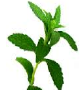 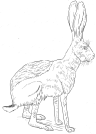 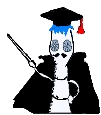 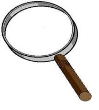 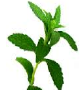 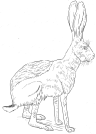 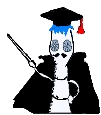 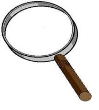 Zapraszamy wszystkie osoby zainteresowanedo udziału w konferencjiNauki przyrodnicze we współczesnym świeciew Szczecinie w dniu  2 czerwca 2017 r.w  godzinach 9:00 - 16:00  w budynku Wydziału Kształtowania Środowiska i Rolnictwa Zachodniopomorskiego Uniwersytetu Technologicznego w Szczecinie, ul. J. Słowackiego 17Planowana jest sesja plenarna (4 wykłady) oraz trzy sesje referatowe. W ramach konferencji odbędzie się sesja posterowa. Przewidziane są konkursy na najlepsze doniesienia w każdej sesji referatowej oraz posterowej.Opłata wpisowa wynosi 100 zł i obejmuje udział w konferencji, materiały konferencyjne oraz poczęstunek w przerwie obrad.Wpłaty należy dokonać na konto: Bank Zachodni WBK 02 1090 1492 0000 0000 4903 0242Zachodniopomorski Uniwersytet Technologiczny w Szczecinie, al. Piastów 1770-310 Szczecinz dopiskiem konferencja WBiHZ +nazwisko i imię uczestnika Opłatę i zgłoszenia należy przesłać do 30 kwietnia 2017 r.Zgłoszenia proszę przesłać na adres: Katedra Biotechnologii Rozrodu Zwierząt i Higieny Środowiska,ul. Dr Judyma 6 , 71-460 Szczecin lub  na e-mail: Malgorzata.Bakowska@zut.edu.plProszę zaznaczyć poniższe opcje:Faktura:TAK * □                NIE □* Jeżeli tak proszę wypełnić poniższe daneDane do wystawienia fakturyInstytucja…………………….………………………………………………………………………….…………………..………………………………………………………………………………Adres……………………………………..………………………….………………………………………………………………………………………………………………………………………NIP:………………………………………………………………Telefon…………………………………………..………………  e-mail………………….…………………………………………       ………………………                             …………………...             Miejscowość, data                                           podpisKarta zgłoszeniaKONFERENCJA NAUKOWA„Nauki przyrodnicze we współczesnym świecie”Szczecin 2 czerwca 2017 r.Nazwisko, imię, tytuł i stopień………………………………….…………………….....…Tytuł pracy……. ………………………………………….………………………………………….………………….……………………………………………………………..……………………………………………………………..Proszę zaznaczyć poniższe opcjeSesja plenarnaforma udziału:  referat □   poster □  streszczenie □   tylko udział □(referat – do 20 minut)Sesja Parazytologiczna - Parazytozy ludzi i zwierzątpoświęcona pamięci profesor Wandzie Kuźnej-Grygielforma udziału:  referat □    poster □   streszczenie □   tylko udział □(referat – do 10 minut)Sesja Młodych Naukowcówforma udziału:  referat □    poster □   streszczenie □    tylko udział □(referat – do 15 minut)Sesja Studenckich Kół Naukowychforma udziału:  referat □     poster □   streszczenie □   tylko udział □(referat – do 10 minut)Adres: ……………………………………..………………….…………………………………………………….……Kod pocztowy: ……………………………………………Telefon: ………………………………………..…….....…E-mail …………….……………………………………….…………….…………          .……. …...………………….Miejscowość, data                        PodpisProsimy o odesłanie wypełnionej karty pocztą elektroniczną do 31 kwietnia 2017 r. na adres: Bogumila.Pilarczyk@zut.edu.plOgólne wymogi przygotowania streszczenia naukowego               Formatowanie tekstu:edytor tekstu – MS Word 2007  układ marginesów standardowy (po ) interlinia 1,5 wiersza, wyrównanie obustronne czcionka podstawowa – Times New Roman 
o rozmiarze 12 pkt (bez pogrubień w tekście)tytuł streszczenia powinien być pogrubiony, napisany rozmiarem czcionki 14 pkt imiona i nazwiska autorów – pogrubione, rozmiar czcionki 12 pkttytuły podrozdziałów – pogrubione o rozmiarze czcionki 12 pkt tytuły i treść tabel oraz wykresów - rozmiar czcionki 11 pkt wykresy i rysunki czarno-białe edytowalne w programie MS Excel 2007, w formacie umożliwiającym edycję rozmiaru i czcionki literatura – rozmiar czcionki do 10 pkt (ułożona alfabetycznie)doniesienie może być zaprezentowane w języku polskim lub angielskimProsimy o przesłanie streszczenia do 31 kwietnia 2017 r.  na adres: Bogumila.Pilarczyk@zut.edu.pl